Кульчицкая Ирина Юрьевна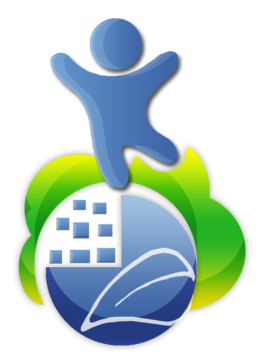 МБУ ДО "Центр внешкольной работы Промышленного района г. Ставрополя"Заместитель директора по МРМетодические рекомендации к оформлению сценарного материала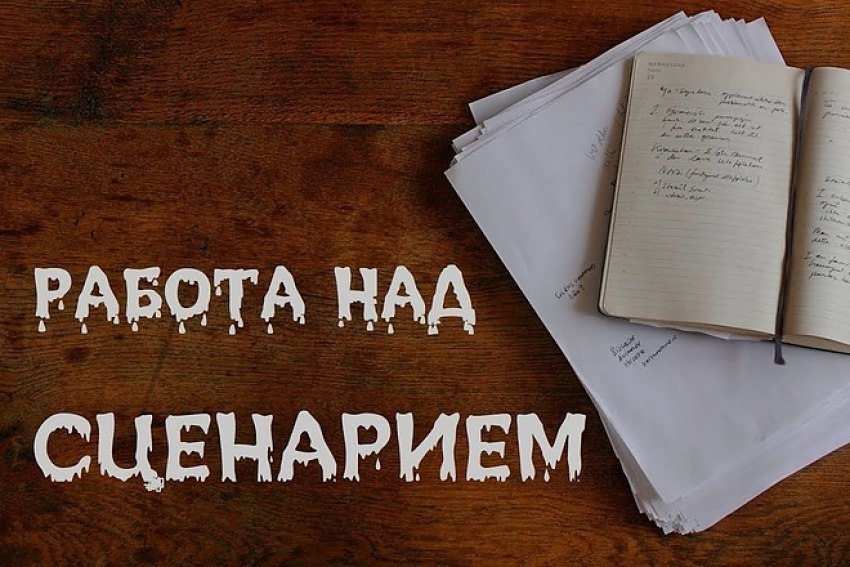 Сочинить сценарий = найти баланс между фантазией и возможностью В Федеральном Законе «Об образовании в Российской Федерации» определено: «Образование - единый целенаправленный процесс воспитания и обучения…», где приоритетное право отдано воспитанию. Воспитание - деятельность, направленная на развитие личности, создание условий для самоопределения и социализации обучающегося на основе социокультурных, духовно-нравственных ценностей и принятых в обществе правил, и норм поведения в интересах человека, семьи, общества и государства.Совершенствование содержания форм и методов учебно-воспитательного процесса, а также организация внеурочной и досуговой деятельности с обучающимися во многом зависит от профессионального мастерства педагогического коллектива, в том числе и от педагогов-организаторов.Основное назначение должности педагог-организатор заключается в организации воспитательного процесса, внеурочной и досуговой работы с детьми. В соответствии с нормативными документами воспитательная сущность деятельности и профессиональная миссия педагога-организатора заключаются в регулировании воспитательного процесса через создание условий для максимального самовыражения воспитанников, удовлетворения их социальных потребностей, самореализации внутренних ресурсов, поддержания инициативы, побуждения к самовоспитанию, организации досуга, а также для предупреждения и профилактики правонарушений среди несовершеннолетних.Ведущими задачами в работе педагога-организатора являются:участие в разработке и реализации программ воспитания;содействие воспитанию, обучению, развитию общей культуры обучающихся;разработка различных сценарных материалов, музыкального и художественного оформления мероприятий;организация досуговой деятельности учащихся (вечера, праздники и иные мероприятия).Введение профессионального стандарта «Педагог дополнительного образования детей и взрослых» (Приказ Минтруда России от 05.05.2018 № 298 н) определяет основные функциональные обязанности педагога-организатора.  Трудовая функция «Организация и проведение массовых досуговых мероприятий» предполагает выполнение различных трудовых действий, среди которых: «Разработка сценариев досуговых мероприятий, в том числе конкурсов, олимпиад, соревнований, выставок» и «Осуществление документационного обеспечения проведения досуговых мероприятий».Способность составлять СЦЕНАРИИ различных воспитательно-развивающих мероприятий в учреждении дополнительного образования является одной из важнейших методических компетенций педагога-организатора.Многие авторы, рассматривая сценарий как продукт творчества стремятся определить его как «особый вид литературы», «особый род публицистики», драматургическое произведение особого рода и т.д. Хотя само понятие этого определения простое. Сценарий - это подробная литературная разработка культурно-досуговой программы, в которой в строгой последовательности излагаются отдельные элементы действия, раскрывается тема, показаны авторские переходы от одной части действия к другой; выявляются примерное направление всех публицистических выступлений, вносятся используемые художественные произведения или отрывки из них.Сценарий мероприятия - это самый распространенный вид прикладной методической продукции. Сценарий – конспективная, подробная запись мероприятия.Структура сценария досугового мероприятия:1. Титульный лист (приложение 1): полное название учреждения, форма проведения (приложение 2) и название мероприятия, адресность (возраст участников), Ф.И.О. автора полностью, должность, город, год проведения.2. Пояснительная запискаЦель мероприятия.Задачи мероприятия.Оборудование и технические средства.Перечисляем оборудование, необходимое для проведения мероприятия. При необходимости указываем количество.Оформление:Музыкальное оформление:Перечисляем всё музыкальные произведения, используемые на протяжении всего мероприятия. Для того чтобы далее в тексте делать ремарки, целесообразно структурировать следующим образом:Звук №1. Название, авторы.Звук №2. Название, авторы.Наглядное:Презентация «Название», автор (составитель).Видео №1. Видеофильм «Название», автор (составитель), технический редактор.Видео №2. Отрывок из видеофильма «Название», автор (составитель), технический редактор.          Декорации, реквизит, атрибуты:Название, количество.Дидактический, раздаточный материал:Название, количество.Условия и особенности реализации.Указываем требования к помещению, количество столов, стульев, наличие затемнения, световое решение и т.п.Методические советы по проведению.В произвольной форме указываем, какие необходимо провести предварительные организационные мероприятия: раздать роли (кому), в какой периодичности проводить репетиции (и нужны ли они вообще), как собрать зрителей, кто должен быть ведущим, когда лучше проводить мероприятие т.д.3. Ход (структура) мероприятия.Эпиграф.Действующие лица.Полный текст ведущих и героев, описание игр, конкурсов; ремарки в тексте раскрывают особенности характеров героев, происходящее действие, музыкальное оформление, художественные номера и т.д.; имена персонажей печатаются в левой части текста, выделяются и не сливаются с основным текстом.Имена действующих лиц (в списке и в тексте мероприятия) выделяют полужирным шрифтом (либо разрядкой, либо прописными буквами). Строки списка действующих лиц выключают в левый край (или начинают с небольшим отступом).Под списком действующих лиц может быть краткое описание места и времени действия, которое можно выделить курсивом.4. Литература.Оформляем по алфавиту согласно ГОСТ.5. Приложения.Дидактические материалы, вопросы и ответы викторин, кроссвордов, схемы, таблицы и т.д.Техническое оформление текста сценарного материалаТитульный лист оформляется на одной стороне листа формата А 4. Сценарий должен быть напечатан на бумаге форматом А 4 (возможен электронный вариант). Кегль – 14, междустрочный интервал – 1,5 см, поля – 1,5-2 см. ___________________________________________________________Приложение 1Образец оформления титульного листа сценария досугового мероприятия(можно вставить фото, картинки, цитату, т.е. творчески оформить титул)_____Муниципальное бюджетное учреждение дополнительного образования «Центр внешкольной работы Промышленного района города Ставрополя»Детский утренник«Масленица идет – блин да мед несет»Адресат:  обучающиеся -  7-10 летАвтор-составитель:
Овчинникова Нина Джакуповна,
педагог-организаторг. Ставрополь, 2020 г.____________________________________________________________Приложение 2Словарь форм массовой работыСловарь представляет собой перечень форм массовой работы. В него вошли как традиционные, исторически сложившиеся формы мероприятий, так и перспективные, инновационные, только появляющиеся в связи с развитием информационных потребностей общества.При составлении словаря использованы: профессиональные периодические издания, ресурсы Интернет.Формы массовых мероприятий:CD-ROM-конкурсHi-Fi - книга (Хай-фай-книга)Оpen-air («легкая атмосфера», «на открытом воздухе» - англ.)PR-акцияPR-кампанияPRO-движение книгиTeach-in (Тич-ин) — публичная дискуссия, собрание для обсуждения злободневных вопросов. (В университетах Америки форма продленных лекций-семинаров, продолжающихся без перерывов. Первоначально — как вид социального протеста).А: Аттракцион, Акция., Альманах, Альянс литературно-музыкальный (союз, объединение), Ансамбль литературных звезд, Арт-встреча, Арт-пространство (выставочный зал), Арт-час, Арт-терапия, Ассорти, Аукцион литературныйБ: Байки литературные, Бал  литературный, Бал-маскарад, Балаганчик книжный. Беби-шоу (детское представление), Бенефис, Бенефис книги, Бенефис читающей семьи, Беседа – диалог/ диспут/ игра/ обсуждение/ практикум,  Бестселлер-шоу, Библиодень, Библио-кафе, Библионочь, Библиосумерки, Библио-шоу, Блиц-турнир, Бой интеллектуальный, Бой ораторов, Брейн-ринг, Бюро творческих находокВ: Вариации литературные, Вернисаж, Версиада (игра), Вечер вопросов и ответов/ загадочный/ исторический/  книги/ отдыха/ памяти/ смеха/ элегии/ фантазии и пр., Вечеринка литературная/ светская, Видео-викторина/ лекторий/ салон/ энциклопедия и пр., Викторина, Викторина-поиск, Экспресс-викторина, Электронная викторина «БиблиоIQ», Водевиль. Встреча за самоваром/ литературная/ тематическая/ -интервью и пр.Г: Газета говорящая,  Газета живая, Галерея, Гид литературный, Глобус литературный (рассказ о писателях разных стран), Гороскоп литературный, Гостиная краеведческая, Гостиная литературно-музыкальная, Громкое чтение, Гуляние народное, Гурман-вечер любителей .... жанраД: Дайджест, Дебаты литературные, Дебют, Дебют литературный, Девичник, Дегустация литературных новинок, Дежа-вю (неизвестное об известных, уже виденных, прочитанных произведениях), Декада толерантности, Деловой круг, Демонстрация, День библиотеки, День веселых затей, День возвращенной книги, День забывчивого читателя, День открытых дверей, День профессии, День русских традиций, День специалиста, День читательских удовольствий, День чтения (семейного), Десант литературный, Диалог актуальный, Дилижанс литературный, Дискуссия, Диспут, Дистусовка, Дни национальных культур, Доклад. Досье информационно-библиографическое (ИБД), Дуэль литературнаяЖ: Живой журнал, Виртуальный журнал, Открытый журнал, Журнал устныйЗ: Загадки литературные, Заседание, Звездный час, Звездопад поэтическийИ: Игра, Игра библиографическая/ деловая/ литературная/ познавательная/ профориентационная/ психологическая/ ролевая/ семейная и пр., Игротека, Иллюзион русской словесности, Имидж-коктейль (встреча с кем-либо), Империя игр, Импровизация, Инсценировка, Интервью, Интермедия, Интрига литературная, Инфомания, Информ-досье (сборник материалов о ком-либо, о чем-либо), Исторические виражи К: Кадр книжный, Каламбур литературный, Казино, Калейдоскоп интересных фактов, Калейдоскоп рекомендаций, Капустник, Караван впечатлений/ историй/ книг, Карнавал литературный, Каскад литературных удовольствий, Кафе литературное, Качели дискуссионные (обсуждение двумя командами какой-либо проблемы, вопроса), Квест (командная игра), Клип-обзор, Клуб веселых и находчивых/ дискуссионный/ знатоков и пр.,  Коллаж. Компас литературный, Композиция литературная, Конкурс (разные), Конкурс-концерт, Конкурс-экспедиция, Спринт-конкурс, Фотоконкурс, Консультация, Конференция, Конфетти новогоднее, Концерт сказочный, Копилка опыта (форма производственной учебы), Королевство библиографическое, Креатив-проект, Креатив-лаборатория, Креатив-коллекция, Крестики-нолики литературные, Круглый стол, Кругосветка литературная, Кружок, Круиз литературный, Круиз литературно-краеведческий, Кураж-вечерЛ: Лаборатория творческая/ успеха/ читательская, Лабиринт, Лавка писательская, Лекторий, Лекция, Лестница знаний, Лестница-словесница. Лицей литературный. Лицей для малышей, Лонг-лист, Лотерея книжная, Лото литературное, Лоция литературнаяМ: Марафон. Маскарад. Мастер-класс, Мастерская радости, Меморина, Мечты и думы о профессии (профессиональные встречи), Мини-студия, Миниатюры сатирические, Минута славы, Минутка веселая, Минутки творческие, Минуты радостного чтения, Мистерия, Митинг, Мозаика, Мозговой штурм, Мониторинг книжных новинок, Музей книги, Музей литературный, Музей поэтический (малоизвестные литературные факты), МюзиклН: Набат литературный, Навигатор книжный, Навигация литературная, Неделя краеведческой книги, Новоселье книги, Нон-стоп (стихи на одну тему, одного автора или авторские), НостальгияО: Обзор библиографический/ литературный/ театрализованный/ -интервью/ - шоу, Обсуждение, Объединение литературное «Творцы и таланты», Олимпиада, Опрос, Орбита литературная, Открытая трибуна, Открытый микрофон, Отчет творческийП: Пазл читательских предпочтений, Панно любимых книг (авторов), Панорама, Парад книг (по одной теме), Парад литературных героев, Парад национальных культур, Параграф книжный (научные знания о чем-либо), Пеленг (поиск новых литературных имен, читателей), Передача (теле-, радио-), Перекресток мнений, Пирамида знаний, Плакат экологический, Плен книжный, Площадка интерактивная, Площадка литературная, Площадка свободного чтения спортивной литературы, Подарок читателю (к Дню ...), ПодиумПодиум литературный, Подиум мнений, Поединок фантазеров, Поле чудес, Полемика, Полигон мнений, Портал информационный, Портфель книжный (обзор новинок), Посвящение в читатели, Посиделки девичьи, Посиделки фольклорные, Постановка театрализованная, Поучение книжное, Поход за знаниями, Почтамт (обзор периодики), Праздник (разные), Практикум, Представление, Представление кукольное, Представление музыкально-игровое, Представление театрализованное, Представление фольклорное, Представление эстрадное, Презентация автора, книги, журнала,Премьера журнала (книги), Прения, Престиж-встреча, Признание в любви к жанру (книге, автору), Приключение книжное, Присяга (книге), Пресс-конференция, Пробег (от Эзопа и Лафонтена до Крылова), Проводы (зимы), Прогноз литературный, Программа, Программа игровая, Программа информационная, Программа конкурсная (и пр.), Прогулка по литературному скверу, Прогулка по библиотеке, Прожектор библиотеки, Промо-акция, Пропаганда книжной культуры, Пульс библиотечный, Пульс литературный, Путеводитель, Путешествие виртуальное, Путешествие заочное, Путешествие литературно-этнографическое, Путешествие музыкальное, Путешествие по золотому кольцу русской литературы ( XIX век), Путешествие по серебряному кольцу русской литературы (нач.XX века), Путешествие сказочноеР: Работа творческая, Радар книжный, Радиоигра, Радиопередача, Развал книжный, Развлечение познавательное, Размышление / рассуждение, Рандеву с книгой, Ракурс литературный, Раритет литературный, Рассказ инсценированный, Ребус, Регата литературная, Репортаж-обзор, Респект-встреча, Ретровзгляд (путешествие в прошлое), Речевой тюнинг (обогащение словарного запаса), Ринг библиотечный, Ринг литературный, Ринг правовой, Ринг эрудитов, Ристалище рыцарей слова (книги), Робинзонада, Родословная книги, Розыгрыш литературный (библиографический)С: Сад книжный, Сага (сказание), Салон литературный, Салон литературно-музыкальный, Салон поэтический, Светёлка литературная, Светофор литературный, Секретные материалы, Семинар, Семинар-практикум, Семинар-тренинг, Сенсация литературная, Серпантин, Сказка вслух, Сказка-подсказка (правоведческие ситуации), Скатерть-самобранка книжная, Сквер библиотечный, Скоморошинки, Словесные перепалки, Смех-тайм (ко  Дню смеха), Смотр-конкурс, Собрание знатоков, Собрание любителей книги, Состязание литературное, Спектакль, Спор-диалог, Справка-шоу, Стиль-встреча, Стол дискуссионный, Странствия по книголэнду, Студия, Ступени книжные, Сувенир книжный, Суд литературный, Сундучок , итературный, Сценка-поздравление, Сценка-сюрприз, Счастливый случайТ: Творческая лаборатория  (библиотекаря), Театр книги, Театр кукольный, Телешоу, Телемост, Тертулия (литературная вечеринка), Территория чтения, Тест, Тир нтеллектуальный, Ток-шоу, Тренинг, Тренинг интеллектуальный, Тренинг-практикум, Трибуна полемики смелых гипотез, Тур литературный, ТурнирУ: Универсиада, Урок библиографический/ библиотечный/  веселый/  занимательный/  краеведения/ памяти и пр., УтренникФ: Фабрика поэтических звезд, Фаворит-книга. Фант-ночь (Новогодний фантастический праздник), Фаэтон литературный, Феерия, Фейерверк-ночь, Феномен-клуб, Фестиваль дружбы народов, Фестиваль молодежной книги, Фестиваль профессий, Фестиваль здоровья, Флэш-моб (сбор людей с целью проведения одноразовой акции), Формула успеха (встреча с кем-либо), Форум, Фото-кроссХ: Хит-парад, Хобби-клуб, ХороводЦ: Церемония, Цикл встреч, Цикл-галереяЧ: Чаепитие театрализованное, Чародей-вечер, Час взаимопроверки (форма производственной учебы), Час вопросов и ответов, Час информации, Час истории, Час литературно-исторический, Час хорошей литературы, Час музыки, Час мультимедийный, Час нестандартных идей, Час общения, Час познаний и открытий, Час поэзии, Час правоведа,  Час профессионального общения (форма производственной учебы), Час размышлений, Час фантазии, Час экологический,  Чат (виртуальная беседа), Чудодейственное чтение, Чтения юношеские, Чудеса в библиотекеШ: Шабаш (на ночь всех святых), Шатер библиотечный, Шедевры литературного мира, Школа, Школа гениев, Школа общения, Школа ремёсел, садоводов-любителей, Школа цветоводов, огородников, Шок-беседа, Шоу, Шоу интеллектуальное, Шоу-блиц, Шоу-программа, Шутка-минуткаЭ: Эволюция жанра, Экскурсия, Экскурсия виртуальная, Экскурсия-путеводитель, Экспедиция, Эксперимент, Экспозиция, Экспресс-обзор (обсуждение), Экспромт, Энциклопедия хорошего литературного вкуса, Эрмитаж уникальных встреч, Эрудит-шоу, Эскизы удивительной жизни, Эстафета, Эстет-шоу, Этикет-класс, Этюд библиографическийЮ: Юбилей  книги, Юбилей жанра, Юбилей писателя, ЮморинаЯ: Явка с повинной (для задолжника), Ярмарка литературная, Ярмарка творческих идей (форма производственной учебы).Использованные источники:Массовое мероприятие в системе дополнительного образования (методическое пособие). Составитель: Т.И. Гагарина – методист МКУДО «ЦВР «Эльдорадо». – с. Туринская Слобода. 2016 год. 12 стр.Нариманова О.А. Методическая помощь педагогам-организаторам в организации воспитательной работы в учреждении дополнительного образования детей-      https://infourok.ru/metodicheskaya-pomosch-pedagogamorganizatoram-v-organizacii-vospitatelnoy-raboti-v-uchrezhdeniyah-dopolnitelnogo-obrazovaniya-3872280.htmlСабаташ С.О. Методические рекомендации по составлению и написанию сценария художественно-массового мероприятия –     https://www.prodlenka.org/metodicheskie-razrabotki/dopolnitelnoe-obrazovanie/obobschenie-opytom/375056Хохлова Е.Б., методист Методические рекомендации по вопросам проведения массового мероприятия –     http://ddt - katav.ucoz.ru/stranizi/metadist/Motod_rekomendatsii_po_voprosam    _provedenia_masso.pdf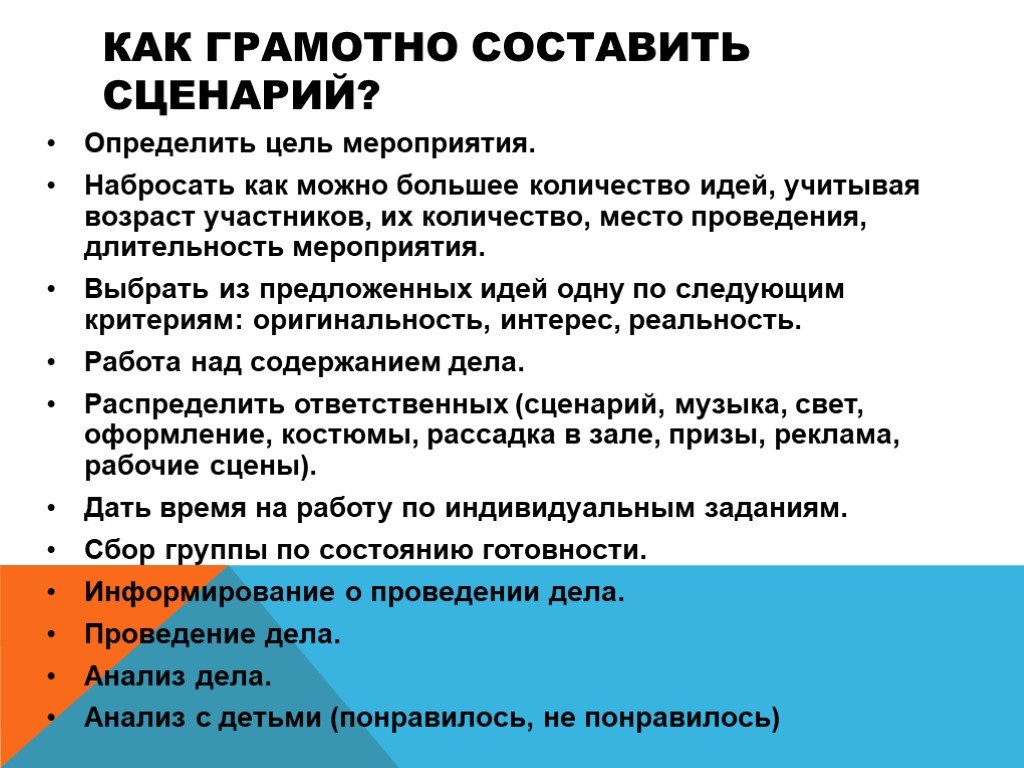 